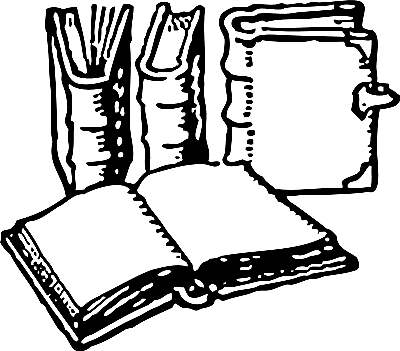 Knjiga je jedinstvena, prenosiva magija. Stephen KingKnjige su ključ do blaga mudrosti; knjige su vrata u zemlju užitaka; knjige su staze koje vode prema gore; knjige su naše prijateljice.                     Emilie PoulsonKnjižnica je otvorena:ponedjeljkom, srijedom i petkomod 8:00 do 14:00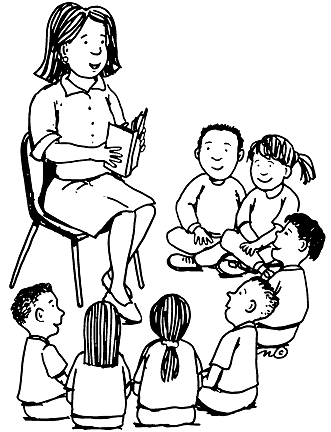 utorkom i četvrtkomod 13:30 do 19:30Knjižnica Osnovne škole profesora Filipa LukasaŠkolska knjižnica je informacijski centar škole i mora zadovoljiti razne potrebe svojih korisnika. Također treba biti ugodno mjesto gdje će korisnici, tj. učenici i učitelji, ali i roditelji, rado dolaziti i korisno provoditi svoje vrijeme.  U našoj školskoj knjižnici učiteljski fond čini oko 1 500 knjiga, stručni časopisi i AV materijali.Što školska knjižnica nudi učiteljima?Stručnu literaturu Pomoć pri traženju informacijaPomoć pri nabavi željene literaturePomoć u pripremi nastavnih satiOdržavanje nastavnih sati u knjižniciRad na projektima i zadacima„Školska knjižnica je izvor informacija i znanja, potpora svim nastavnim i izvannastavnim aktivnostima škole, mjesto okupljanja i provođenja slobodnog vremena te postaje bitan čimbenik za osuvremenjivanje odgojno-obrazovnog procesa.“Mira Zovko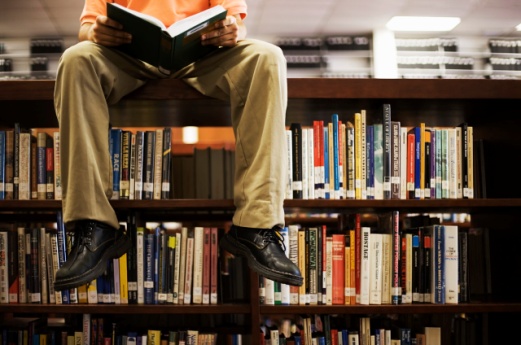 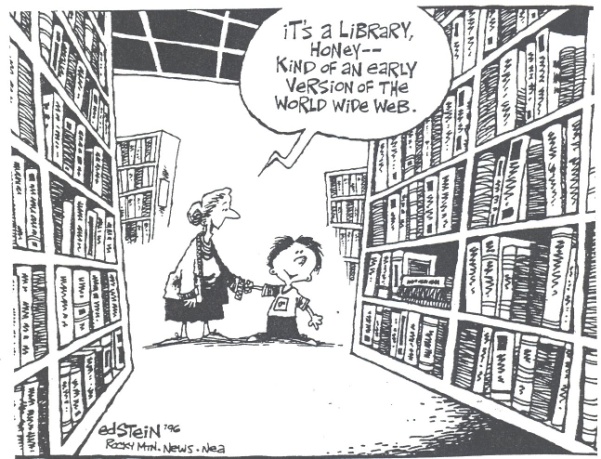 ŠKOLSKA KNJIŽNICA…-pruža pomoć pri učenju -potiče čitateljske navike-omogućava razvoj kritičkog mišljenja-pomaže pri pronalaženju informacija na različitim medijima-potiče uporabu različitih izvora znanja-organizira aktivnosti koje potiču kulturnu i društvenu svijest-pruža jednake usluge svim korisnicima bez obzira na dob, rasu, spol, vjeru…-ne cenzurira, poštuje ljudska prava